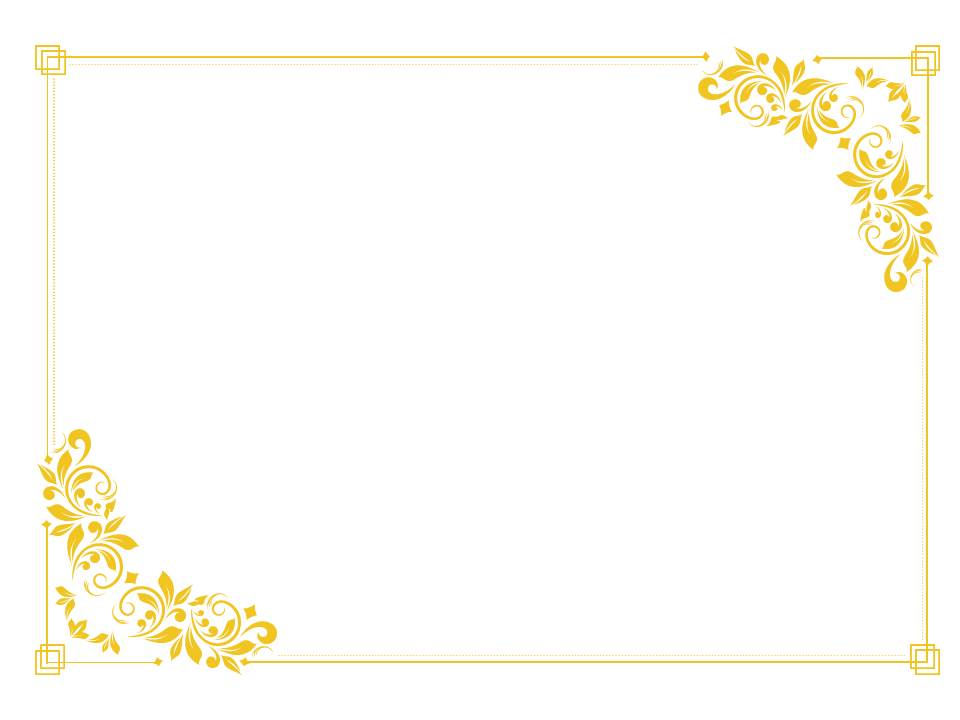 Não : GCUCT4TTMWHBYF∞Isso certifica queAna Clara Rodrigues SantosESarah Ramos SoaresEstivemos Unidos em casamento virtual fake at Negociosypetroleo.comSobre October 10, 2021∞Negociosypetroleo.com – Certidão De Casamento Virtual Fake